Gator PTO Meeting Minutes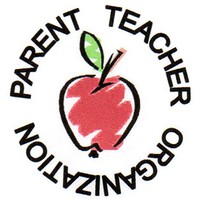 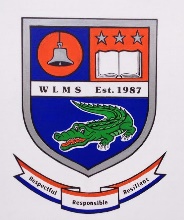 WELLINGTON LANDINGS MIDDLE SCHOOLMeeting Date/Time:  May 02, 2018 at 9:45 AMMeeting Location: WLMS Media CenterCall to Order  Michelle De Armas called meeting to order at 9:50 a.m. Principal’s Report (Blake Bennett)Discussed her appreciation for all the work that is done by the Business Partners, PTO, and numerous parent volunteers.Expressed her appreciation by presenting the PTO board with wonderful gift.Welcomed and thanked the new PTO board and Business Partner members. President’s Report (Michelle De Armas)Discussed the following:Introduce the Business Partners and thanked their representatives present at the meeting.Toby Brodtman, Allergy & Asthma Specialists of South Florida Pamela Pike, Pike & Lustig, LLPAngela Bloom & Amy Strassel, Chic-Fil-ADawn Stitt, AquaSoftGave a shout out to Shults Orthodontics for the packets provided to meeting attendees and to Village Music for Coupons. Gave out gifts to all Board members and Committee Chairs and Business Partners received signed certificates. All Business Partners who were not in attendance will receive their certificates. Discussed the resignation of current PTO Vice President, Kari Taylor and PTO Secretary Esther CriderIntroduced the new PTO Vice PresidentChantal SalesElected the new PTO Secretary Toby BrodtmanDiscussed the upcoming Teacher and Staff appreciation luncheon on 5/11/18Discussed the need for volunteers for all the upcoming end of school events.Treasurer’s Report (Camila Feiertag)The treasurer’s report was not discussed; however, the current balance is listed below:PTO account balance $26, 641. 22Volunteer’s Presentation (Maria Richardson/Syvia Goron)Maria Richardson thanked everyone for their continued support to all the school’s events and encouraged everyone to record their volunteer hours and that there is still a need for volunteers for upcoming end of school events.All were advised to check the iVolunteer website in order to sign up for upcoming volunteer opportunities.AdjournmentMeeting adjourned at 10:46 a.m. - Michelle De Armas thanked all for attending. Recorded By: Esther Crider   Date: 05/25/18